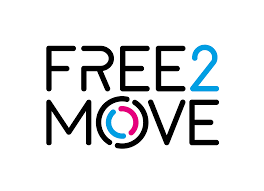 Politica di gestione dei cookiePremessaLa presente Politica di gestione dei cookie è destinata agli utenti (di seguito denominati "Utenti" o "Voi") del sito web di Free2Move SAS https://www.free2move.com/fr-FR/ (di seguito denominato il "Sito"). Un Utente è definito come qualsiasi persona che accede o naviga nel Sito come cliente o come semplice utente di Internet.Esprimendo il vostro consenso attraverso una chiara azione affermativa, accettate che i cookie e altri traccianti come descritti qui sotto possano essere collocati sul vostro computer fisso o mobile, tablet, smartphone o qualsiasi altra apparecchiatura o terminale, in conformità con la presente Politica di gestione dei cookie. Tuttavia, potete ritirare il vostro consenso in qualsiasi momento tramite soluzioni accessibili durante la vostra navigazione sul Sito.Chi raccoglie i miei dati?Il titolare del trattamento dei vostri dati raccolti attraverso il Sito è la società Free2Move SAS, una società per azioni semplificata con sede legale al 45 rue de la Chaussée d'Antin 75 009 Parigi, iscritta al Registro del Commercio e delle Società di Parigi con il numero 790 020 606 (di seguito "Free2Move" o "Noi").Alcuni fornitori dei cookie utilizzati da Free2Move possono riutilizzare le informazioni raccolte per i loro scopi. In questo caso, l'Utente è invitato a consultare l’Informativa sulla Privacy dei fornitori di cookie per ulteriori informazioni sulle modalità in cui questi svolgono le loro operazioni di trattamento.Per saperne di piùIl titolare del trattamento è, ai sensi della legge francese sulla Tecnologia informatica e Libertà personali n. 78-17 del 6 gennaio 1978 e del Regolamento (UE) n. 2016/679 del Parlamento europeo e del Consiglio del 27 aprile 2016 (di seguito "GDPR"), la persona che determina le finalità e i mezzi del trattamento. Quando più titolari del trattamento determinano gli scopi e i mezzi del trattamento, si qualificano come titolari congiunti del trattamento.Cos'è un cookie?Un cookie è un file di testo che viene depositato e letto, in particolare, quando navigate su un Sito web, indipendentemente dal tipo di dispositivo utilizzato.Per saperne di piùIl cookie permette di registrare alcune informazioni sulla vostra navigazione e sul vostro comportamento online, permettendoci di facilitare e migliorare la vostra esperienza come utente del web.Il deposito di questi file sul vostro terminale richiede il vostro consenso preliminare, a meno che non siano strettamente necessari per il buon funzionamento del Sito.A cosa servono i cookie?I cookie utilizzati sul Sito servono a differenziarvi per migliorare la vostra esperienza di navigazione e i servizi che vi offriamo. Free2Move può inserire due tipi di cookie nel vostro browser:Dei cookie funzionali e tecnici necessari per l'utilizzo del Sito, che ci permettono di autenticarvi, identificarvi, velocizzare la vostra navigazione e facilitare l'accesso alle sue varie funzionalità. Possono anche permettere la registrazione delle vostre preferenze, il salvataggio delle vostre scelte in termini di cookie, o la misurazione dei vari usi del Sito.Dei cookie commerciali destinati a migliorare l'interattività del Sito, come i cookie di misurazione del pubblico che servono a stabilire statistiche sul pubblico del nostro Sito. Il nostro obiettivo è quello di migliorarci, per offrirvi un comfort ottimale nel visitare il nostro Sito.Quali cookie utilizziamo?Free2Move SAS si impegna alla trasparenza nel trattamento dei vostri dati. A questo proposito, e per fare in modo che la vostra informazione sia la più chiara possibile, troverete qui di seguito i vari cookie utilizzati sul Sito e il loro scopo: I cookie proprietariI cookie funzionali e tecnici sono utilizzati per consentire e migliorare la vostra navigazione sul Sito. Permettono di inviare informazioni al nostro Sito e al vostro browser: le preferenze di visualizzazione del vostro terminale (lingua, risoluzione), il salvataggio delle vostre scelte in materia di cookie, ecc.I cookie per misurare l'audience del sito ci aiutano a capire l'uso che viene fatto del sito al fine di migliorare la qualità dei servizi a voi offerti.I cookie di terze partiQuando visitate il Sito, è possibile che le società fornitrici di cookie possano collocare dei cookie sul vostro terminale. L'utilizzo di questi cookie è soggetto alle stesse restrizioni sulla protezione dei dati personali stabilite dalla legge francese sulla Tecnologia informatica e Libertà personali e dal GDPR. Nelle impostazioni del vostro browser, potete disattivare questi cookie di terzi da soli o insieme ai nostri. Per saperne di piùI cookie collegati alle operazioni pubblicitarie, utilizzati dai fornitori di pubblicità sul Sito. Permettono di identificare i servizi consultati o acquistati e facilitano la personalizzazione dell'offerta pubblicitaria. Lo scopo dei cookie contenuti negli annunci pubblicitari è quello di fornire informazioni e statistiche sulla pertinenza della loro consegna (numero di utenti che cliccano sull'annuncio, numero di volte che viene visualizzato, ecc.)Pulsanti dei social networkAbbiamo incluso nel nostro Sito dei pulsanti che permettono agli Utenti di promuovere le pagine web o di condividerle sui social network come Facebook. Si prega di leggere l'informativa sulla privacy di questi social network (che può essere modificata di volta in volta) per scoprire cosa fanno con i vostri dati personali trattati utilizzando questi cookie.Come gestire i cookie?Potete controllare l'installazione dei cookie sul Sito configurando, in qualsiasi momento, il software del vostro browser al fine di: Accettare o rifiutare i cookie sul Sito;Impostare i cookie che incontrate durante la navigazione sul Sito.Rifiutare sistematicamente tutti i cookie;Potete esprimere le vostre scelte, gestire, bloccare o autorizzare i cookie direttamente nel banner visualizzato sul nostro Sito o nelle impostazioni di configurazione dei cookie. Potete anche impostare i cookie direttamente nel vostro browser, utilizzando le opzioni di impostazione dei principali browser elencati di seguito: Per saperne di piùScegliendo di bloccare i nostri cookie, la vostra navigazione sul Sito e/o l'uso di alcune funzioni potrebbero essere compromessi. Quindi, se scegliete di cancellare tutti i cookie, la vostra esperienza online sarà potenzialmente influenzata e le vostre preferenze di navigazione saranno cancellate.Indirizzo IP e altri trackerOltre ai Cookie indicati nel dettaglio nell'articolo 5 della presente Politica, Free2Move SAS tratta anche alcune informazioni tecniche sull'Utente al fine di garantire che possa consultare il Sito in condizioni di visualizzazione ottimali e per individuare eventuali anomalie di funzionamento del Sito.Free2Move può anche raccogliere le seguenti informazioni: il vostro indirizzo IP, l'identificatore del vostro terminale, i metadati del vostro computer (data e ora di utilizzo, configurazione, preferenze di lingua, ecc.) o l'area geografica della vostra connessione.Per saperne di piùI metadati del vostro computer includono le informazioni elaborate in una rete di comunicazioni elettroniche allo scopo di trasmettere, distribuire o scambiare contenuti di comunicazioni elettroniche generati quando navigate in Internet.Consenso e basi legaliFree2Move SAS può installare dei cookie cosiddetti "tecnici" che consentono l'accesso, la registrazione e la consultazione delle informazioni memorizzate sul vostro terminale. Il deposito di questi cookie non implica la preventiva raccolta del vostro consenso ma si basa sul perseguimento del legittimo interesse di Free2Move SAS a garantire il corretto funzionamento del Sito.Si tratta:Di cookie il cui scopo è quello di permettere o facilitare la trasmissione di comunicazioni per via elettronica; Di cookie che sono strettamente necessari per la fornitura di un servizio di comunicazione online sul Sito; eDi cookie per memorizzare la vostra scelta di depositare o meno i cookie.Free2Move SAS utilizza anche dei cookie cosiddetti "commerciali" per migliorare la vostra esperienza sul sito. Questi cookie permettono a Free2Move SAS di fornirvi offerte personalizzate e adattate ai vostri punti d’interesse in base alla vostra cronologia di navigazione. Il deposito di questi cookie richiede il vostro consenso preliminare. In tutti i casi, siete informati degli scopi per i quali i vostri dati sono raccolti da noi attraverso i vari moduli di raccolta dati online o attraverso la nostra Informativa sulla privacy.I vostri dirittiIn conformità con la Legge sulla protezione dei dati e il GPDR, avete i seguenti diritti:Diritto di accesso (articolo 15 GDPR), di rettifica (articolo 16 GDPR), di aggiornamento, di completamento dei dati personali; Diritto di bloccare o cancellare i vostri Dati Personali (articolo 17 GDPR), quando sono inesatti, incompleti, equivoci, superati, o la cui raccolta, uso, comunicazione o conservazione è vietata; Diritto di ritirare il vostro consenso in qualsiasi momento (articolo 13-2c del GDPR); Diritto di limitare il trattamento dei vostri dati (articolo 18 GDPR); Diritto di opporvi al trattamento dei vostri dati (articolo 21 GDPR); Diritto alla portabilità dei dati che ci avete fornito, quando i vostri dati sono soggetti a un trattamento automatizzato basato sul vostro consenso o su un contratto (articolo 20 GDPR); Diritto di determinare cosa succede ai vostri dati dopo la vostra morte e di scegliere che divulghiamo o meno i vostri dati a una terza parte che avrete precedentemente designato. In caso di morte e in assenza di istruzioni da parte vostra, ci impegniamo a distruggere i vostri dati, tranne nel caso in cui la loro conservazione sia necessaria a fini probatori o per soddisfare un obbligo legale.Potete esercitare i vostri diritti in uno dei seguenti modi: O per e-mail, al seguente indirizzo: privacy@free2move.com O per posta al seguente indirizzo: FREE2MOVE, Servizio Commerciale - I vostri diritti - 45, rue de la Chaussée d'Antin, 75009 Parigi, FRPer saperne di più sui vostri diritti, potete anche consultare il sito web dell'autorità locale responsabile della protezione dei dati personali in Francia, la Commission Nationale de l'Informatique et des Libertés, accessibile al seguente indirizzo: https://www.cnil.fr/.Per saperne di piùÈ possibile disattivare questi cookie in qualsiasi momento facendo riferimento alle procedure indicate in dettaglio all'articolo 6 della presente Politica. Per saperne di più su come gestiamo i vostri dati personali, potete leggere la nostra Politica sulla privacy. Durata della conservazioneL'informazione immagazzinata nel vostro terminale (per esempio i cookie) o qualsiasi altro elemento utilizzato per identificarvi a fini di statistica dell’audience non sono conservati oltre un periodo di tredici (13) mesi, a meno che voi non diate il vostro consenso. Questo periodo non si prolunga automaticamente quando visitate di nuovo la nostra applicazione.Le informazioni tecniche necessarie alla vostra navigazione di cui all'articolo 7 della presente Politica sono conservate per una durata di sei (6) mesi.Tuttavia, le informazioni raccolte attraverso i traccianti possono essere conservate per un periodo massimo di venticinque (25) mesi.Dopo questo periodo, i vostri dati vengono cancellati o resi anonimi, rendendo impossibile la vostra identificazione in modo irreversibile.Aggiornamento della PoliticaPossiamo aggiornare la presente Politica sui cookie per riflettere, ad esempio, le modifiche ai cookie che utilizziamo o per altre ragioni operative, legali o normative. Vi invitiamo quindi a consultare regolarmente questa Politica per rimanere informati sull'uso dei cookie e delle tecnologie correlate.La data in cima a questa Politica è la data dell'ultimo aggiornamento.Nome del cookieScopo del cookieDuratapaesePaese selezionato dall'utente1 annolinguaLingua selezionata dall'utente1 annovalutaValuta selezionata dall'utente1 annocookieConsentAccettazione dei cookie da parte dell'utente Internet1 annoauthTokenToken di sessione dell'utente autenticato14 giorniInspectletUno strumento per capire il comportamento degli utenti sul sito.1 annoGoogle Tag ManagerGestisce tutti i tag degli utenti.1 annoCalendlyQuesti cookie sono utilizzati da Calendly. Per maggiori informazioni: https://calendly.com/fr/privacy/#cookies-and-other-tracking-mechanisms Si veda CalendlyNome del cookieScopo del cookieDuratautmSolo se l'utente ha effettuato l'accesso, permettono a Google Analytics di produrre dei rapporti.7 giorni_gaQuesto cookie creato da Google Analytics è utilizzato per misurare i dati relativi all'uso del Sito. Per ulteriori informazioni: https://support.google.com/analytics/answer/6004245.2 anni_gatQuesto cookie è creato da Google Analytics per monitorare il tasso di richieste ai suoi server. Questo cookie aiuta a identificare le aree di miglioramento del sito. Per ulteriori informazioni: https://support.google.com/analytics/answer/6004245.Durata della sessione_gat_UA-44093115-14Questi cookie sono utilizzati da Google Analytics. Raccolgono, in modo anonimo, tutti i dati statistici del sito internet: i dati relativi alle campagne, ma anche al comportamento degli utenti (ad esempio: numero di visitatori, numero di sessioni, ecc.). Per ulteriori informazioni: https://support.google.com/analytics/answer/6004245.Durata della sessione_gidQuesto cookie è necessario per il funzionamento di Google Analytics per misurare i dati sull'uso del nostro Sito. Per ulteriori informazioni: https://support.google.com/analytics/answer/6004245.1 giornoNome del cookieScopo del cookieDurata_fbpQuesto cookie, creato da Facebook, permette agli utenti del Sito di vedere annunci pubblicitari mirati di prodotti sulla loro piattaforma.90 giorni_gcl_auQuesti cookie sono utilizzati da Google AdSense per testare l'efficacia della pubblicità su vari siti web che utilizzano i loro servizi.90 giorni__cf_bmUsato per distinguere gli umani dai robot1 giorno